GRĂDINIŢA CU  P.P. ,,SFINȚII ARHANGHELI MIHAIL ȘI GAVRIIL” PLOIEȘTI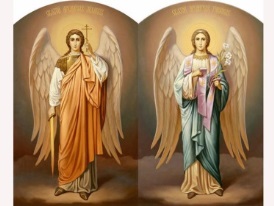    Aleea Levănțica, Nr. 2GTel.: 0244/574600E –mail: gradinitasfintiiarhangheli@yahoo.comConsiliul de Administrație al Grădiniței cu P.P. „Sfinții Arhangheli Mihail și Gavriil” PloieștiHOTĂRÂREA NR. 27/05.11.2021	Consiliul de Administrație al Grădiniței cu P.P. „Sfinții Arhangheli Mihail și Gavriil” Ploiești, întrunit în ședința extraordinară din 05.11.2021,În conformitate cu:prevederile Legii educatiei naționale nr.1/2011, cu modificările și completările ulterioare,Regulamentul cadru de organizare și funcționare a unităților de învățământ preuniversitar nr.5447/2020,HOTĂRĂȘTE:Art. 1. Aprobarea Comisiei de casare, în următoarea componență:Ionescu Nicoleta – responsabilFrunză Rodica - membruBălana Paula - membru;Art. 2. Aprobarea Comisiei de scoatere din circulația consumului de alimente, în următoarea componență:Bucur Adriana - președinte;           Ene Irina - membru;           Ristache Margareta - membru;Ilie Antoanela - membru;Tudor Ramona Gabriela – contabil;Art. 3. Aprobarea transferului preșcolarului Mîinea Bogdan la Grădinița „Crai Nou”;                                                                                                                       Președinte C.A.                                                                                                                             Director,                                                                                                                        Bucur Adriana